Aşağıdaki metni tercüme ediniz.  ( 15 P )اِرْتِدَاء ُ الْمَلابِسِ النَّظِيفَةِعَلَيْكَ أنْ تُحَافِظَ عَلى نَظَافَةِ مَلابِسكَ وَ أنْ تَرْتَدِي حَسَبَ الْبِيئَةِ الْإجْتِمَاعِيَّةِ , الْاتِّصَال بِالْعَيْنِعِنْدَما تُقَابِلَ شَخْصًا لِأوَّلِ مَرَّةٍ  لا بُدَّ أنْ تَنْظُرَ إلَيْهِ عِنْدَمَا تَتَحَدَّثُ, لِأنَّ عَدَم نَظَرِكَ إلى الشَّخْصِ إلَيْهِ يَعْنِي إمَّا أنَّكَ خَجُول أوْ غَيْر مُهْتَمٍّ بِهِ .  Aşağıِدdaki soruları yukarıdaki metne göre cevaplayınız. ( 10 p )- اُذْكُرْ مَبْدَأيْنِ فِي اِرْتِدَاء ُ الْمَلابِسِ . ...................................................- مَاذَا يَعْنِي أنْ لا تَنْظُرَ إلَي شَخْصٍ يَتَحَدَّثُ مَعَكَ ؟ ...................................................سَاعَدَ  fiilinin mazi çekimini yapınız. ( 15 P)       Cemi                                                               Müsenna                                        Müfret       Aşağıdaki fiillerin kök harflerine göre çeşitlerini yazınız. ( 10 P )جَعَلَ   ................        وَصَلَ    ....................                مَدَّ   .................نَامَ    ................       رَمَى    ....................    Aşağıdaki cümlelerde mefulleri ( mefulün bih , mefulün mutlak ve mefulün leh ) bularak çeşitlerini yazınız. ( 16 P )                               Mefulun çeşidi                              Mefulتَمُرُّ الْأيَّامُ مَرًّا                         ................          ................رَكِبَ الطِّفْلُ الْحِمَارَ                   ................          ................دَقَّتْ السَّاعَةُ دَقَّةً                       ................          ................سَاقَ السَّائِقُ السَّيَّارَةَ                   ................          ................Aşağıdaki cümlelerde boş bırakılan yerlere parantez içindekilerden uygun olanı ile doldurunuz. ( 10 P)قَرَأ الْأبُ     ...................       ( كِتَابًا – قَلَمًا – دَفْتَرًا )كَتَبَ الْمُدَرِّسُ...................       ( قَلَمًا – مِفْتَاحًا – رِسَالَةً ) أفَضِّلُ............. عَلى الْقَهْوَة        (الشّايَ – الْخِنْزِير - الشَرَاب )غَسَلَتْ آمِنَة  .................         ( الْكِتَابَ – الْمِسْطَرَةَ - الْمَنْدِيلَ )Aşağıdaki fiil cümlelerini isim cümlesine çeviriniz. ( 16 P )دَخَلَ الطَّالِبَانِ الصَّفَّ .               ..............................................يَذْهَبُ الْمُدَرِّسُونَ إلى السُّوقِ .       .............................................قَالَ الْمُعَلِّمُ لِلطُّلابِ                    .............................................فَازَ اللَاجِؤُونَ بِالْمُبَارَات             .............................................Aşağıdaki parçadaki boşlukları parantez arasındaki kelimeleri kullanarak doldurunuz. ( 8 P )(رَكِبَ – ذَهَبَ – غَسَلَ – تَنَاوَلَ – اِسْتَيْقَظَ – أكَلَ – خَرَجَ – شَرِبَ ) .................. خَالِدٌ مِنْ نَوْمِهِ مُبُكِّرًا  وَ  ................ يَدَيْهِ وَ وَجْهَهُ ثُمَّ ...............الْفَطُورَ وَ ............. خَالِدٌ فِي الْفَطُورِ الْخُبْزَ وَ الزَّيْتُونَ وَ ................ كَأسًا مِنَ الشَيَبَعْدَ الْفَطُورِ ................ مِنَ الْبَيْتِ وَ ................... الْحَافِلَةَ وَ ............. إلى الْمَدْرَسَةِ 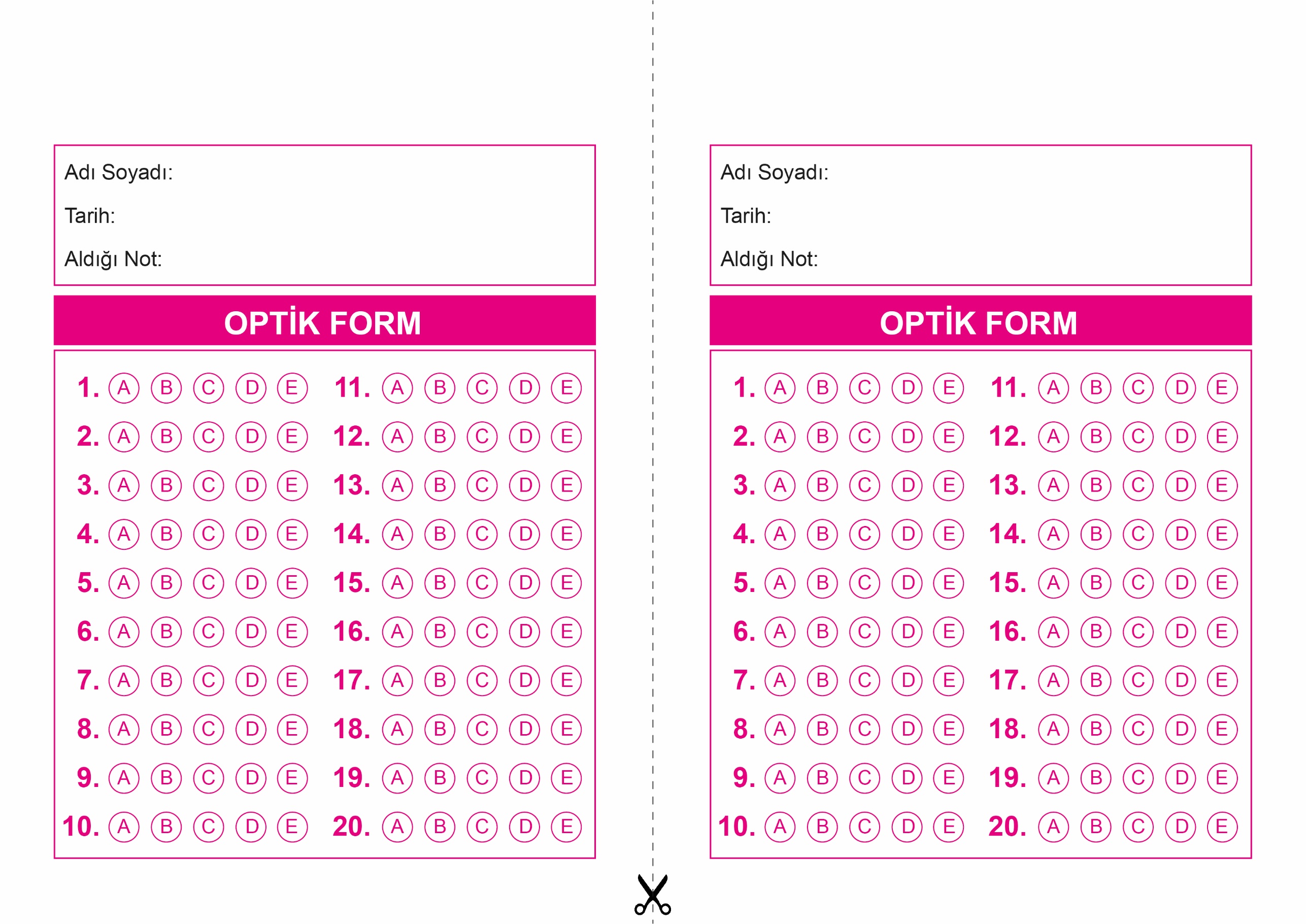 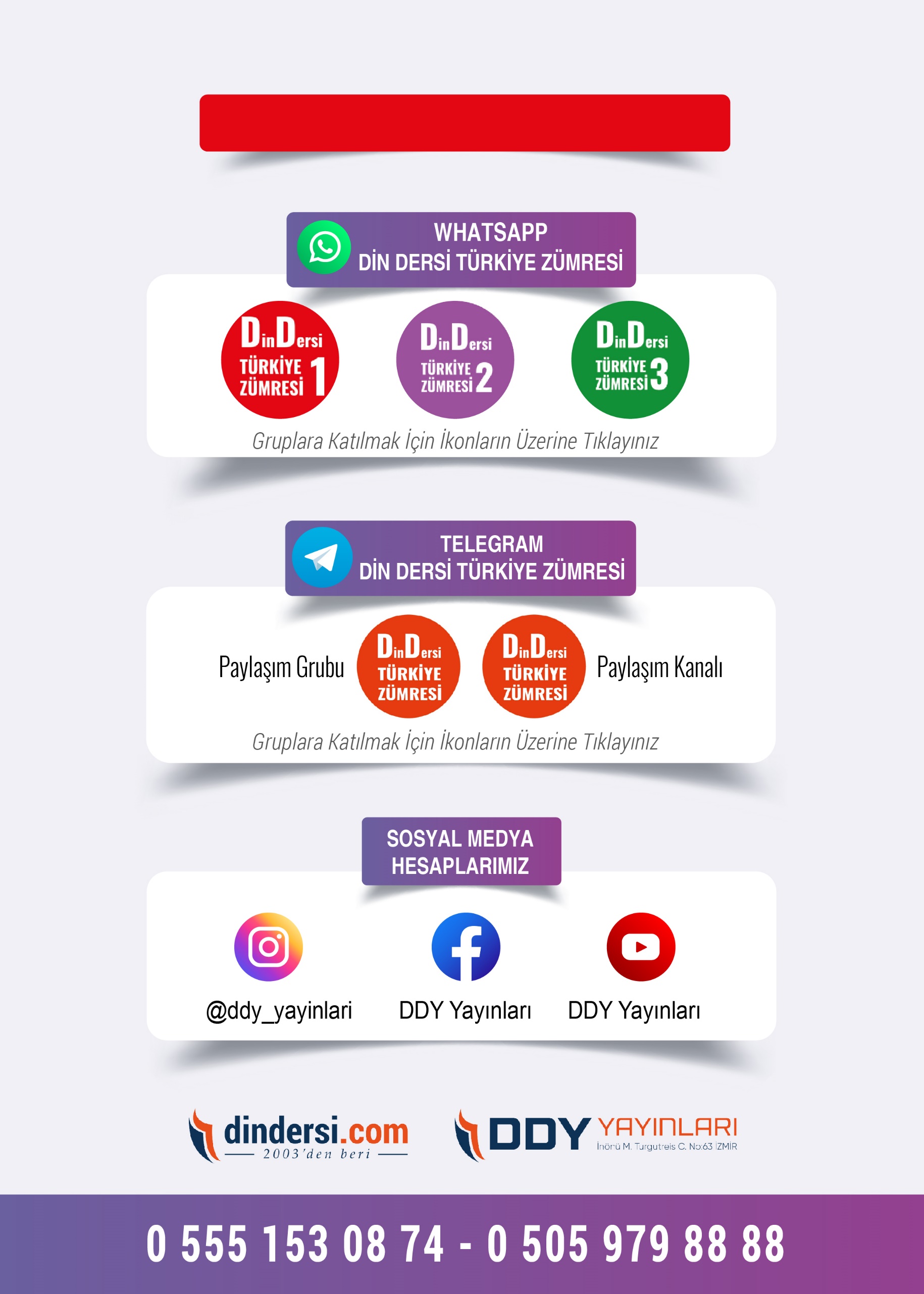 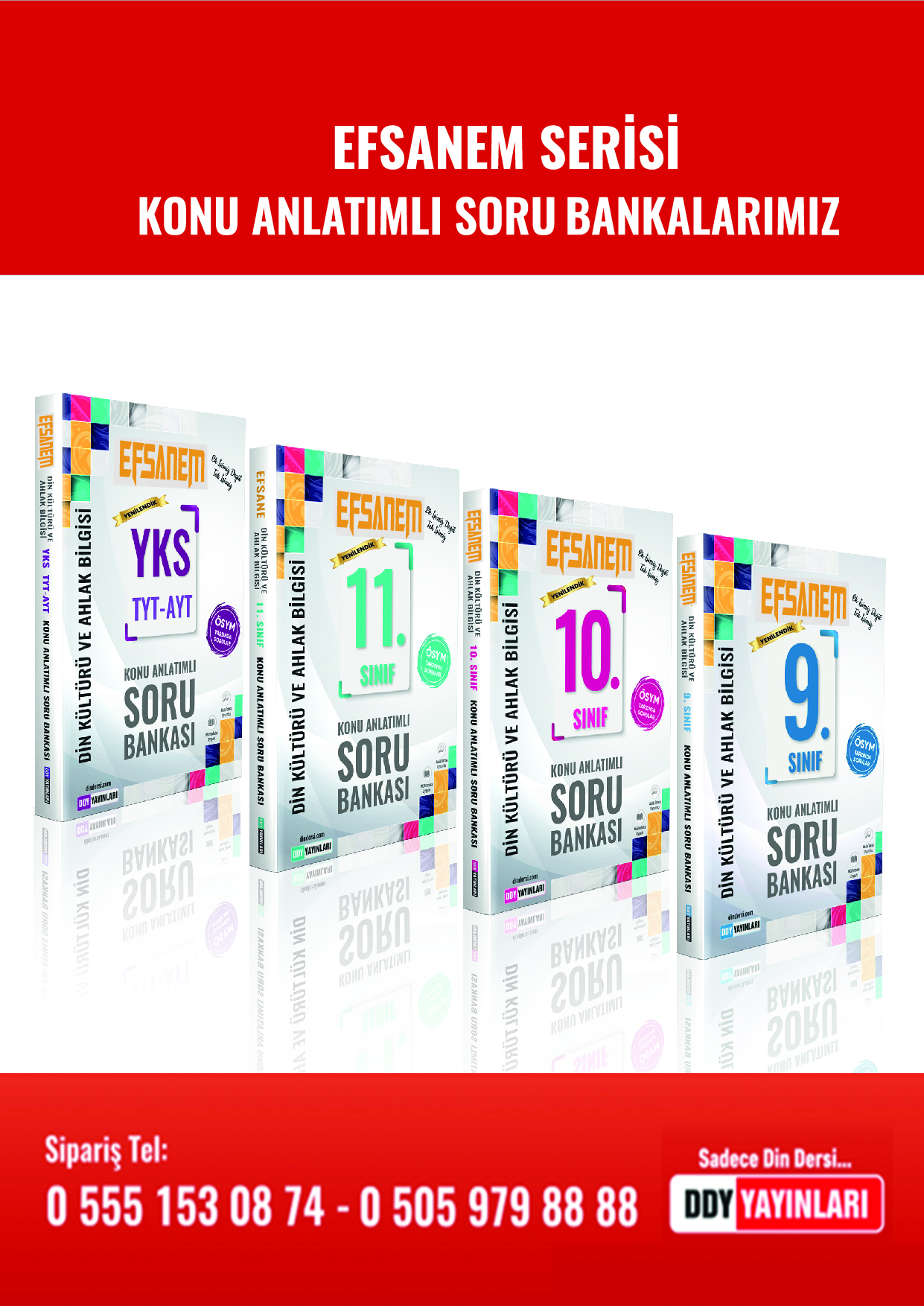 